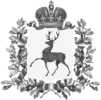 Министерство образования и  науки Нижегородской областиГосударственное казенное общеобразовательное учреждение «Школа  № 107»УТВЕРЖДЕНО:							Приказом  от  03.07.2023 г. №  137 одПравилаприема на обучение вГосударственное казенное общеобразовательное учреждение «Школа № 107» 1. Общие положения1.1 Правила приёма на обучение в Государственное казенное общеобразовательное учреждение «Школа № 107» (далее – ГКОУ «Школа № 107»),  (далее – Правила)  разработаны на основе следующих нормативных документов:- Федерального закона РФ “ Об образовании в Российской Федерации” № 273-ФЗ от 29.12.2012 г.;- приказа Министерства просвещения РФ от 02.09.2020 г. № 458 «Об утверждении порядка приема граждан на обучение по образовательным программам начального общего, основного общего и среднего общего образования»;- Санитарно-гигиенических правил и нормативов СП 2.4.3648-20 "Санитарно-эпидемиологические требования к организациям воспитания и обучения, отдыха и оздоровления детей и молодежи", - СанПиН 1.2.3685-21 "Гигиенические нормативы и требования к обеспечению безопасности и (или) безвредности для человека факторов среды обитания»;- Устава ГКОУ «Школа № 107».1.2. Настоящие Правила устанавливают Порядок приёма на обучение в ГКОУ «Школа № 107».Правила приема на обучение должны обеспечивать прием всех граждан, которые имеют право на получение образования соответствующего уровня, если иное не предусмотрено Федеральным законом.Правила приема на обучение по адаптированным основным общеобразовательным программам должны обеспечивать также прием в образовательную организацию граждан, имеющих право на получение общего образования соответствующего уровня и проживающих на закрепленной территории.Закрепление государственной образовательной организации за конкретными территориями устанавливается законами субъектов Российской Федерации.1.3. Образовательная организация размещает на своих информационных стендах и официальном сайте в информационно-телекоммуникационной сети "Интернет" (далее - сеть Интернет) издаваемый не позднее 15 марта текущего года соответственно распорядительный акт органа исполнительной власти субъекта Российской Федерации, осуществляющего государственное управление в сфере образования, о закреплении образовательных организаций за соответственно конкретными территориями городского округа или субъекта Российской Федерации в течение 10 календарных дней с момента его издания.1.4. Прием на обучение по основным общеобразовательным программам за счет бюджетных ассигнований федерального бюджета, бюджетов субъектов Российской Федерации и местных бюджетов проводится на общедоступной основе, если иное не предусмотрено Федеральным законом от 29 декабря 2012 г. N 273-ФЗ "Об образовании в Российской Федерации".Прием граждан в образовательную организацию осуществляется без вступительных испытаний (процедур отбора).1.5. Прием иностранных граждан и лиц без гражданства, в том числе соотечественников, проживающих за рубежом, в общеобразовательные организации на обучение по основным общеобразовательным программам за счет бюджетных ассигнований федерального бюджета, бюджетов субъектов Российской Федерации и местных бюджетов осуществляется в соответствии с международными договорами Российской Федерации, Федеральным законом и настоящим Порядком.1.6. Получение начального общего образования в общеобразовательных организациях начинается по достижении детьми возраста шести лет и шести месяцев при отсутствии противопоказаний по состоянию здоровья, но не позже достижения ими возраста восьми лет. По заявлению родителей (законных представителей) детей учредитель общеобразовательной организации вправе разрешить прием детей в общеобразовательную организацию на обучение по образовательным программам начального общего образования в более раннем или более позднем возрасте.1.6. Прием на обучение в общеобразовательную организацию проводится на принципах равных условий приема для всех поступающих, за исключением лиц, которым в соответствии с Федеральным законом предоставлены особые права (преимущества) при приеме на обучение.В первоочередном порядке предоставляются места в государственной организации детям военнослужащих по месту жительства их семей (вторая часть 6 статьи 19 Федерального закона от 27 мая 1998 г. N 76-ФЗ "О статусе военнослужащих").В первоочередном порядке также предоставляются места в общеобразовательной организации по месту жительства независимо от формы собственности детям, указанным в части 6 статьи 46 Федерального закона от 7 февраля 2011 г. N 3-ФЗ "О полиции", детям сотрудников органов внутренних дел, не являющихся сотрудниками полиции, и детям, указанным в части 14 статьи 3 Федерального закона от 30 декабря 2012 г. N 283-ФЗ "О социальных гарантиях сотрудникам некоторых федеральных органов исполнительной власти и внесении изменений в законодательные акты Российской Федерации".Проживающие в одной семье и имеющие общее место жительства дети имеют право преимущественного приема на обучение по образовательным программам начального общего образования в государственную образовательную организацию, в которой обучаются их братья и (или) сестры.1.7. Дети с ограниченными возможностями здоровья принимаются на обучение по адаптированной образовательной программе начального общего, основного общего образования (далее - адаптированная образовательная программа) только с согласия их родителей (законных представителей) и на основании рекомендаций психолого-медико-педагогической комиссии.Поступающие с ограниченными возможностями здоровья, достигшие возраста восемнадцати лет, принимаются на обучение по адаптированной образовательной программе только с согласия самих поступающих.1.8. Прием в общеобразовательную организацию осуществляется в течение всего учебного года при наличии свободных мест.1.9. В приеме в образовательную организацию может быть отказано только по причине отсутствия свободных мест. Свободными считаются места с наполняемостью менее 12 человек в классах, обучающихся по АООП I варианта и менее 5 человек в классах, обучающихся по АООП II варианта.В случае отсутствия мест в образовательной организации родители (законные представители) ребенка для решения вопроса о его устройстве в другую общеобразовательную организацию обращаются непосредственно в орган исполнительной власти субъекта Российской Федерации, осуществляющий государственное управление в сфере образования, или орган местного самоуправления, осуществляющий управление в сфере образования.1.10. Образовательная организация с целью проведения организованного приема детей в первый класс размещают на своих информационном стенде и официальном сайте в сети Интернет информацию:- о количестве мест в первых классах не позднее 10 календарных дней с момента начала приема заявлений;- о наличии свободных мест в первых классах для приема детей,  не проживающих на закрепленной территории, не позднее 5 июля текущего года.1.11. Прием заявлений о приеме на обучение в первый класс для детей, указанных в пункте 1.6. Порядка, а также проживающих на закрепленной территории, начинается 1 апреля текущего года и завершается 30 июня текущего года.Руководитель общеобразовательной организации издает распорядительный акт о приеме на обучение детей, указанных в абзаце первом настоящего пункта, в течение 3 рабочих дней после завершения приема заявлений о приеме на обучение в первый класс.Для детей, не проживающих на закрепленной территории, прием заявлений о приеме на обучение в первый класс начинается 6 июля текущего года до момента заполнения свободных мест, но не позднее 5 сентября текущего года.Образовательная организация, закончившая прием в первый класс всех детей, указанных в пункте 1. Порядка, а также проживающих на закрепленной территории, осуществляют прием детей, не проживающих на закрепленной территории, ранее 6 июля текущего года.1.12. При приеме на обучение общеобразовательная организация обязана ознакомить поступающего и (или) его родителей (законных представителей) со своим Уставом, с лицензией на осуществление образовательной деятельности, с адаптированными общеобразовательными программами и другими документами, регламентирующими организацию и осуществление образовательной деятельности, права и обязанности обучающихся, в т.ч. Правилами внутреннего распорядка обучающихся, Положением об основных требованиях к одежде обучающихся.1.13. При приеме на обучение по образовательным программам начального общего и основного общего образования выбор языка образования, изучаемых родного языка из числа языков народов Российской Федерации, в том числе русского языка как родного языка, государственных языков республик Российской Федерации осуществляется по заявлению родителей (законных представителей) детей.1.14. Прием на обучение по адаптированным основным общеобразовательным программам осуществляется по личному заявлению родителя (законного представителя) ребенка или поступающего, реализующего право, предусмотренное пунктом 1 части 1 статьи 34 Федерального закона.1.15. Заявление о приеме на обучение и документы для приема на обучение, указанные в пункте 1.18 Порядка, подаются одним из следующих способов:лично в общеобразовательную организацию;через операторов почтовой связи общего пользования заказным письмом с уведомлением о вручении;в электронной форме (документ на бумажном носителе, преобразованный в электронную форму путем сканирования или фотографирования с обеспечением машиночитаемого распознавания его реквизитов) посредством электронной почты общеобразовательной организации или электронной информационной системы общеобразовательной организации, в том числе с использованием функционала официального сайта общеобразовательной организации в сети Интернет или иным способом с использованием сети Интернет;с использованием функционала (сервисов) региональных порталов государственных и муниципальных услуг, являющихся государственными информационными системами субъектов Российской Федерации, созданными органами государственной власти субъектов Российской Федерации (при наличии).Общеобразовательная организация осуществляет проверку достоверности сведений, указанных в заявлении о приеме на обучение, и соответствия действительности поданных электронных образов документов. При проведении указанной проверки общеобразовательная организация вправе обращаться к соответствующим государственным информационным системам, в государственные (муниципальные) органы и организации.1.16. В заявлении о приеме на обучение родителем (законным представителем) ребенка или поступающим, указываются следующие сведения:фамилия, имя, отчество (при наличии) ребенка или поступающего;дата рождения ребенка или поступающего;адрес места жительства и (или) адрес места пребывания ребенка или поступающего;фамилия, имя, отчество (при наличии) родителя(ей) законного(ых) представителя(ей) ребенка;адрес места жительства и (или) адрес места пребывания родителя(ей) законного(ых) представителя(ей) ребенка;адрес(а) электронной почты, номер(а) телефона(ов) (при наличии) родителя(ей) законного(ых) представителя(ей) ребенка или поступающего;о потребности ребенка или поступающего в обучении по адаптированной образовательной программе и (или) в создании специальных условий для организации обучения и воспитания обучающегося с ограниченными возможностями здоровья в соответствии с заключением психолого-медико-педагогической комиссии (при наличии) или инвалида (ребенка-инвалида) в соответствии с индивидуальной программой реабилитации;согласие родителя(ей) законного(ых) представителя(ей) ребенка на обучение ребенка по адаптированной образовательной программе (в случае необходимости обучения ребенка по адаптированной образовательной программе);согласие поступающего, достигшего возраста восемнадцати лет, на обучение по адаптированной образовательной программе (в случае необходимости обучения указанного поступающего по адаптированной образовательной программе);язык образования (в случае получения образования на родном языке из числа языков народов Российской Федерации или на иностранном языке);родной язык из числа языков народов Российской Федерации (в случае реализации права на изучение родного языка из числа языков народов Российской Федерации, в том числе русского языка как родного языка);государственный язык республики Российской Федерации (в случае предоставления общеобразовательной организацией возможности изучения государственного языка республики Российской Федерации);факт ознакомления родителя(ей) законного(ых) представителя(ей) ребенка или поступающего с уставом, с лицензией на осуществление образовательной деятельности, со свидетельством о государственной аккредитации, с общеобразовательными программами и другими документами, регламентирующими организацию и осуществление образовательной деятельности, права и обязанности обучающихся;согласие родителя(ей) (законного(ых) представителя(ей) ребенка или поступающего на обработку персональных данных.1.17. Образец заявления о приеме на обучение размещается общеобразовательной организацией на своих информационном стенде и официальном сайте в сети Интернет.1.18. Для приема родитель(и) законный(ые) представитель(и) ребенка или поступающий представляют следующие документы:копию документа, удостоверяющего личность родителя (законного представителя) ребенка или поступающего;копию свидетельства о рождении ребенка или документа, подтверждающего родство заявителя;копию документа, подтверждающего установление опеки или попечительства (при необходимости);копию документа о регистрации ребенка или поступающего по месту жительства или по месту пребывания на закрепленной территории или справку о приеме документов для оформления регистрации по месту жительства (в случае приема на обучение ребенка или поступающего, проживающего на закрепленной территории, или в случае использования права преимущественного приема на обучение по образовательным программам начального общего образования);справку с места работы родителя(ей) законного(ых) представителя(ей) ребенка (при наличии права внеочередного или первоочередного приема на обучение);копию заключения психолого-медико-педагогической комиссии.При посещении общеобразовательной организации и (или) очном взаимодействии с уполномоченными должностными лицами общеобразовательной организации родитель(и) законный(ые) представитель(и) ребенка предъявляет(ют) оригиналы документов, указанных в абзацах 2 - 5 настоящего пункта, а поступающий - оригинал документа, удостоверяющего личность поступающего.Родитель(и) законный(ые) представитель(и) ребенка, являющегося иностранным гражданином или лицом без гражданства, дополнительно предъявляет(ют) документ, подтверждающий родство заявителя(ей) (или законность представления прав ребенка), и документ, подтверждающий право ребенка на пребывание в Российской Федерации.Иностранные граждане и лица без гражданства все документы представляют на русском языке или вместе с заверенным в установленном порядке переводом на русский язык.1.19. Не допускается требовать представления других документов в качестве основания для приема на обучение по адаптированным основным общеобразовательным программам.1.20. Родитель(и) законный(ые) представитель(и) ребенка или поступающий имеют право по своему усмотрению представлять другие документы.1.21. Факт приема заявления о приеме на обучение и перечень документов, представленных родителем(ями) законным(ыми) представителем(ями) ребенка или поступающим, регистрируются в журнале приема заявлений о приеме на обучение в общеобразовательную организацию. После регистрации заявления о приеме на обучение и перечня документов, представленных родителем(ями) законным(ыми) представителем(ями) ребенка или поступающим, родителю(ям) законному(ым) представителю(ям) ребенка или поступающему выдается документ, заверенный подписью должностного лица общеобразовательной организации, ответственного за прием заявлений о приеме на обучение и документов, содержащий индивидуальный номер заявления о приеме на обучение и перечень представленных при приеме на обучение документов.1.22. Общеобразовательная организация осуществляет обработку полученных в связи с приемом в общеобразовательную организацию персональных данных поступающих в соответствии с требованиями законодательства Российской Федерации в области персональных данных.1.23. Руководитель общеобразовательной организации издает распорядительный акт о приеме на обучение ребенка или поступающего в течение 5 рабочих дней после приема заявления о приеме на обучение и представленных документов.1.24. На каждого ребенка или поступающего, принятого в общеобразовательную организацию, формируется личное дело, в котором хранятся заявление о приеме на обучение и все представленные родителем(ями) законным(ыми) представителем(ями) ребенка или поступающим документы (копии документов).Принято на Педагогическом СоветеПротокол № 4 от 28.06.2023 г.Принято на Совете родителейпротокол № 5   от 28.06.2023 г.Принято на Совете обучающихсяпротокол № 5  от 28.06.2023 г.